Biblical Manhood and Womanhood Course OutlineWeek 1:  Intro and Biblical Theology of GenderWeek 2:  Biblical Masculinity Part 1 Week 3:  Biblical Masculinity Part 2 Week 4:  Biblical Femininity Part 1Week 5:  Biblical Femininity Part 2 Week 6:  Manhood & Womanhood in the Home Part 1Week 7:  Manhood & Womanhood in the Home Part 2 Week 8:  Manhood & Womanhood in the Church Part 1 Week 9:  Manhood & Womanhood in the Church Part 2 Week 10:  Manhood & Womanhood in the World & WorkplaceWeek 11:  Gender ConfusionWeek 12:  Answering Common QuestionsWeek 13:  Sex, Marriage, & Same-Sex AttractionSummaries:Biblical masculinity is displayed in a sense of benevolent responsibility to work God’s creation, to provide for and protect others, and to express loving, sacrificial leadership in particular contexts prescribed by God’s Word.Biblical femininity is displayed in a gracious disposition to cultivate life, to help others flourish, and to affirm, receive and nurture strength and leadership from worthy men in particular contexts prescribed by God’s Word.For further study:1. God’s Design for Man and Womanhood, Andreas & Margaret Köstenberger 2. The Accidental Feminist, Courtney Reissig3. Women & God: Hard Questions, Beautiful Truth, Kathleen Nielson 4. “The Beauty of Womanhood” (www.desiringgod.org), Abigail DoddsQuestions and comments are welcome!Matt.Merker@capbap.org & Blake.Boylston@capbap.org Capitol Hill Baptist Church – April 8, 2018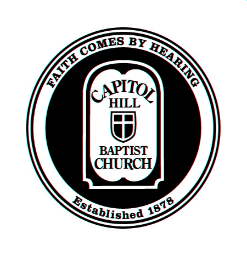 Biblical Manhood and Womanhood – Lesson 5Biblical Femininity, Part 2I. Introduction: Cultural Construct or Created Reality?II. Summary Statement Biblical femininity is displayed in a gracious disposition to cultivate life, to help others flourish, and to affirm, receive and nurture strength and leadership from worthy men in particular contexts prescribed by God’s Word.III. To Cultivate Life Gen 3:20 – “Eve” related to term for lifePatterns at creation:A universal feminine trait, typical of women in various contexts and stages of life (Prov 31, Titus 2:4-5, 1 Tim 5:10)IV. To Help Others Flourish Gen 2:18 – “A helper fit” Imaging God, the Helper (Ps 70:5)Prescriptive / Formal  “Helping with a capital H” (Marriage relationship)Descriptive / Informal  “Helping with a lowercase h” (Various relationships and contexts)Examples: Rahab (Joshua 2)EstherLuke 8:3Romans 16:1Helping as an expression of feminine strength: “The unique influence of a godly woman is in transforming things…” (Abigail Dodds)V. To Affirm, Receive and Nurture Strength and Leadership from Worthy Men in Particular Contexts Prescribed by God’s WordEph 5:22-24, 33 – “Submit” = Place oneself under the authority of anotherSubmission is an act of trust in GodA wife complements her husband through her unique feminine influenceWhat about imperfect men? (1 Pet 3:1-2)“Worthy men” – the Bible condemns all abuse (Acts 5:29)What about affirming and encouraging men informally, outside of contexts where submission is prescribed?VI. Interview/TestimonyManWomanAdam formed from the groundWoman made from the man“Work and keep the garden”“Mother of all living”Parallels days 1-3: formingParallels days 4-6: fillingWorking dispositionRelational disposition